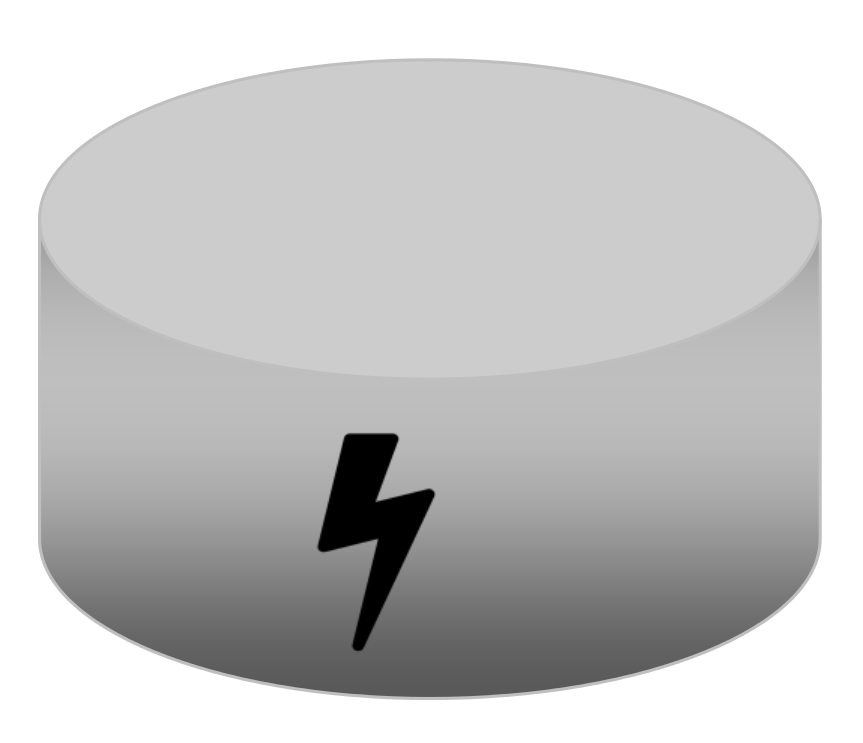  Energiespeicherverfahren Timecode im Film: 06:10–15:04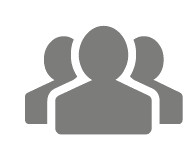 Gruppenpuzzle: Im Film werden fünf verschiedene Verfahren vorgestellt, um Energie zu speichern. Ihr bildet eine Stammgruppe bestehend aus fünf Personen. Jede Person (Nr. 1 bis 5) wird Experte für ein Verfahren und beschreibt dieses kurz und notiert die im Film genannten Vor- und Nachteile. Danach vergleichen die Experten jeweils untereinander ihre Aufschriebe, bevor sie zurück in ihre Stammgruppen gehen und den anderen ihre Energiespeicher vorstellen. Notiert euch innerhalb eurer Stammgruppe während der Präsentationen jeweils die wichtigsten Informationen zu jedem Energiespeicher.Experte 1: Pumpspeicherkraftwerk___________________________________________________________________________________________________________________________________________________________________________________________________________________________________________________Experte 2: Batteriegroßspeicher___________________________________________________________________________________________________________________________________________________________________________________________________________________________________________________VorteileNachteileVorteileNachteile